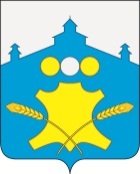 Сельский СоветСоветского сельсоветаБольшемурашкинского муниципального районаНижегородской областиРЕШЕНИЕ24 ноября 2020 года							         № 35О внесении  изменений и дополненийв Устав Советского сельсовета Большемурашкинскогомуниципального района Нижегородской областиВ целях приведения Устава Советского сельсовета Большемурашкинского муниципального района Нижегородской области в соответствие с Федеральным законом от 06.10.2003 года № 131-ФЗ «Об общих принципах организации местного самоуправления в Российской Федерации»,   руководствуясь ст. 35, 36 Устава Советского  сельсовета Большемурашкинского муниципального района Нижегородской области» принятого решением сельского Совета Советского сельсовета  от 25.09.2018 года № 25,  сельский Совет Советского сельсовета    р е ш и л:1. Внести изменения и дополнения в Устав Советского сельсовета Большемурашкинского муниципального района Нижегородской области согласно приложению.2. Направить на регистрацию изменения и дополнения в Устав Советского сельсовета Большемурашкинского муниципального района Нижегородской области в Главное управление Министерства юстиции по Нижегородской области в установленные сроки.3. Зарегистрированные изменения и дополнения  обнародовать в специально отведенных местах в установленные сроки.4. Настоящее решение вступает в силу после его государственной регистрации и официального опубликования, за исключением положений, для которых настоящим решением установлены иные сроки вступления их в силу.Пункты 2, 3, 4, 5, 6 ,9 Приложения  к  настоящему решению вступают в силу с 1 января 2021 года. Глава местного самоуправления, председатель сельского Совета 					Н.Е. Красильникова ПРИЛОЖЕНИЕ к решению сельского Совета Советского сельсовета от 24.11.2020 года № 35Изменения и дополнения в Устав Советского сельсоветаБольшемурашкинского муниципального районаНижегородской области1. Часть 1 статьи 6 дополнить пунктом 16 следующего содержания: «16) предоставление сотруднику, замещающему должность участкового уполномоченного полиции, и членам его семьи жилого помещения на период замещения сотрудником указанной должности.»;2. Дополнить  статьей 13.1. следующего содержания:«Статья 13.1. Инициативные проектыВ целях реализации мероприятий, имеющих приоритетное значение для жителей Советского сельсовета или его части, по решению вопросов местного значения или иных вопросов, право решения которых предоставлено органам местного самоуправления, в местную администрацию может быть внесен инициативный проект.  Порядок внесения и  рассмотрения инициативного проекта определяется решением сельского Совета Советского сельсовета, который должен содержать положения статьи 26.1 Федерального закона от 06.10.2003 N 131-ФЗ «Об общих принципах организации местного самоуправления в Российской Федерации».;3. в статье 14:3.1. часть 7  дополнить пунктом 7 следующего содержания:«7) обсуждение инициативного проекта и принятие решения по вопросу о его одобрении.»;3.2. дополнить частью 8.1 следующего содержания:«8.1. Органы территориального общественного самоуправления могут выдвигать инициативный проект в качестве инициаторов проекта.»;4. В статье 16:4.1. часть 1  после слов  «и должностных лиц местного самоуправления,»  дополнить словами «обсуждения вопросов внесения инициативных проектов и их рассмотрения,»;4.2. часть 2  дополнить абзацем следующего содержания:«В собрании граждан по вопросам внесения инициативных проектов и их рассмотрения вправе принимать участие жители соответствующей территории, достигшие шестнадцатилетнего возраста. Порядок назначения и проведения собрания граждан в целях рассмотрения и обсуждения вопросов внесения инициативных проектов определяется решением сельского Совета Советского сельсовета.»;5. В статье 17:5.1. часть 2  изложить в следующей редакции: «2. В опросе граждан имеют право участвовать жители Советского сельсовета, обладающие избирательным правом. В опросе граждан по вопросу выявления мнения граждан о поддержке инициативного проекта вправе участвовать жители Советского сельсовета или его части, в которых предлагается реализовать инициативный проект, достигшие шестнадцатилетнего возраста.»;5.2. часть 3  дополнить пунктом 3 следующего содержания: «3) жителей Советского сельсовета или его части, в которых предлагается реализовать инициативный проект, достигших шестнадцатилетнего возраста, - для выявления мнения граждан о поддержке данного инициативного проекта.»;5.3. в части 5:в абзаце первом слова «сельским Советом Советского сельсовета. В решении» заменить словами «сельским Советом Советского сельсовета. Для проведения опроса граждан может использоваться официальный сайт администрации Советского сельсовета в информационно-телекоммуникационной сети "Интернет". В решении»;5.4. часть 5  дополнить абзацем седьмым следующего содержания:«порядок идентификации участников опроса в случае проведения опроса граждан с использованием официального сайта администрации Советского сельсовета в информационно-телекоммуникационной сети "Интернет".»;5.5. Пункт 1 части 7 дополнить словами «или жителей Советского сельсовета;»; 6. часть 6 статьи 19 дополнить пунктом 5.1. следующего содержания:  «5.1) вправе выступить с инициативой о внесении инициативного проекта по вопросам, имеющим приоритетное значение для жителей сельского населенного пункта;»;7. часть 4 статьи 25  дополнить абзацами вторым и третьим следующего содержания:«Депутат, осуществляющий свои полномочия на непостоянной основе, на основании его письменного заявления освобождается от выполнения производственных или служебных обязанностей по месту работы, в том числе посредством предоставления отпуска без сохранения заработной платы, на время участия в заседаниях сельского Совета, его комитетов (комиссий), а также на время осуществления иных полномочий депутата.Депутату для осуществления своих полномочий на непостоянной основе гарантируется сохранение места работы (должности) на период, продолжительность которого составляет в совокупности четыре рабочих дня в месяц.»;8.часть 2 статьи 37 дополнить пунктом 3 следующего содержания:«3) проектов нормативных правовых актов, разработанных в целях ликвидации чрезвычайных ситуаций природного и техногенного характера на период действия режимов чрезвычайных ситуаций.»; 9. Дополнить статьей 54.1. следующего содержания:«Статья 54.1. Финансовое и иное обеспечение реализации инициативных проектов1. Источником финансового обеспечения реализации инициативных проектов, предусмотренных статьей 13.1 Устава, являются предусмотренные решением о местном бюджете бюджетные ассигнования на реализацию инициативных проектов, формируемые в том числе с учетом объемов инициативных платежей и (или) межбюджетных трансфертов из бюджета Нижегородской области, предоставленных в целях финансового обеспечения соответствующих расходных обязательств Советского сельсовета.2. Под инициативными платежами понимаются денежные средства граждан, индивидуальных предпринимателей и образованных в соответствии с законодательством Российской Федерации юридических лиц, уплачиваемые на добровольной основе и зачисляемые в соответствии с Бюджетным кодексом Российской Федерации в местный бюджет в целях реализации конкретных инициативных проектов.3. В случае, если инициативный проект не был реализован, инициативные платежи подлежат возврату лицам (в том числе организациям), осуществившим их перечисление в местный бюджет. В случае образования по итогам реализации инициативного проекта остатка инициативных платежей, не использованных в целях реализации инициативного проекта, указанные платежи подлежат возврату лицам (в том числе организациям), осуществившим их перечисление в местный бюджет.Порядок расчета и возврата сумм инициативных платежей, подлежащих возврату лицам (в том числе организациям), осуществившим их перечисление в местный бюджет, определяется решением сельского Совета Советского сельсовета.4. Реализация инициативных проектов может обеспечиваться также в форме добровольного имущественного и (или) трудового участия заинтересованных лиц.».Глава местного самоуправления, председатель сельского Совета 				Н.Е.Красильникова